График оценочных процедур в МКОУ Иваньковской ОШна 2022-2023 учебный год	В МКОУ Иваньковской ОШ     1,3,4,7 и 9 классов нет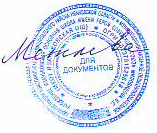 Приложение №1 к приказу№  23 от 02.09.2022 г.Директор МКОУ Иваньковской ОШМ.Ю. МетлеваУровеньВид оценочной процедурыКлассПредметФормаСроки5-й класс5-й класс5-й класс5-й класс5-й класс5-й классШкольныйВходная диагностика знаний учащихся в соответствии с предметными рабочими программами5В соответствии с предметными рабочими программамиВ соответствии с учебным планом1-3 неделя сентябряШкольныйТекущий контроль знаний учащихся в соответствии с предметными рабочими программами по итогам учебных четвертей (полугодий)5В соответствии с предметными рабочими программамиВ соответствии с учебным планом3-4 неделя октября3-4 неделя декабря3-4 неделя мартаШкольныйПромежуточная аттестация знаний учащихся по итогам 1 полугодия5Русский языкИзложение1-4 неделя декабряШкольныйПромежуточная аттестация знаний учащихся по итогам 1 полугодия5МатематикаКонтрольная работа1-4 неделя декабряФедеральныйВПР /Промежуточная аттестация знаний учащихся по итогам учебного года5ИсторияВПР-45 мин19.09.2022-25.10.202215.03.2023-20.05.2023ФедеральныйВПР /Промежуточная аттестация знаний учащихся по итогам учебного года5БиологияВПР-45 мин19.09.2022-25.10.202215.03.2023-20.05.2023Федеральный5МатематикаВПР-60 мин19.09.2022-25.10.202215.03.2023-20.05.2023Федеральный5Русский языкВПР-60 мин19.09.2022-25.10.202215.03.2023-20.05.2023Федеральный5ГеографияКонтрольная работа19.09.2022-25.10.202215.03.2023-20.05.2023УровеньВид оценочной процедурыКлассПредметФормаСроки6-й классы6-й классы6-й классы6-й классы6-й классы6-й классыШкольныйВходная диагностика знаний учащихся в соответствии с предметными рабочими программами6В соответствии с предметными рабочими программамиВ соответствии с учебным планом1-3 неделя сентябряШкольныйТекущий контроль знаний учащихся в соответствии с предметными рабочими программами по итогам учебных четвертей (полугодий)6В соответствии с предметными рабочими программамиВ соответствии с учебным планом3-4 неделя октября3-4 неделя декабря3-4 неделя мартаШкольныйПромежуточная аттестация знаний учащихся по итогам 1 полугодия6Русский языкТест1-4 неделя декабряШкольныйПромежуточная аттестация знаний учащихся по итогам 1 полугодия6МатематикаКонтрольная работа1-4 неделя декабряШкольныйПромежуточная аттестация знаний учащихся по итогам 1 полугодия6ИЗОТворческая работа1-4 неделя декабряШкольныйПромежуточная аттестация знаний учащихся по итогам 1 полугодия6ЛитератураТест1-4 неделя декабряФедеральныйВПР /Промежуточная аттестация знаний учащихся по итогам учебного года6Русский языкВПР-90 мин19.09.2022-25.10.202215.03.2023-20.05.2023ФедеральныйВПР /Промежуточная аттестация знаний учащихся по итогам учебного года6МатематикаВПР-60 мин19.09.2022-25.10.202215.03.2023-20.05.2023ФедеральныйВПР /Промежуточная аттестация знаний учащихся по итогам учебного года6ИсторияБиология География ОбществознаниеВПР по двум предметам из перечня на основе случайного выбора19.09.2022-25.10.202215.03.2023-20.05.2023ШкольныйПромежуточная аттестация знаний учащихся по итогам учебного года6Технология Тест11.04.2023-20.05.2023ШкольныйПромежуточная аттестация знаний учащихся по итогам учебного года6ОбществознаниеКонтрольная работа11.04.2023-20.05.2023УровеньВид оценочной процедурыКлассПредметФормаСроки9-й класс9-й класс9-й класс9-й класс9-й класс9-й классШкольныйВходная диагностика знаний учащихся в соответствии с предметными рабочими программами9В соответствии с предметными рабочими программамиВ соответствии с учебным планом1-3 неделя сентябряШкольныйТекущий контроль знаний учащихся в соответствии с предметными рабочими программами по итогам учебных четвертей (полугодий)9В соответствии с предметными рабочими программамиВ соответствии с учебным планом3-4 неделя октября3-4 неделя декабря3-4 неделя мартаШкольныйПромежуточная аттестация знаний учащихся по итогам 1 полугодия9Русский языкКонтрольная работа1-4 неделя декабряШкольныйПромежуточная аттестация знаний учащихся по итогам 1 полугодия9МатематикаКонтрольная работа1-4 неделя декабряШкольныйПромежуточная аттестация знаний учащихся по итогам 1 полугодия9Физическая культураНормативы1-4 неделя декабряРегиональный уровеньСоциально-психологическое тестирование обучающихся, направленное на раннее выявление употребления наркотических средств9Группа риска по употреблению наркотических средств и психотропных веществСоциально-психологическое тестирование в компьютерной формеОктябрь-декабрь 2022 годаФедеральныйВПР /Промежуточная аттестация знаний учащихся по итогам учебного года9Русский языкВПР-90 мин19.09.2022-25.10.202215.03.2023-20.05.2023ФедеральныйВПР /Промежуточная аттестация знаний учащихся по итогам учебного года9МатематикаВПР-90 мин19.09.2022-25.10.202215.03.2023-20.05.2023ФедеральныйВПР /Промежуточная аттестация знаний учащихся по итогам учебного года9ИсторияБиология География ОбществознаниеФизикаХимияВПР по двум предметам из перечня на основе случайного выбора19.09.2022-25.10.202215.03.2023-20.05.2023ШкольныйПромежуточная аттестация знаний учащихся по итогам учебного года9ХимияТест11.04.2023-20.05.2023ШкольныйПромежуточная аттестация знаний учащихся по итогам учебного года9Физика Контрольная работа11.04.2023-20.05.2023УровеньВид оценочной процедурыКлассПредметФормаСроки3-й класс3-й класс3-й класс3-й класс3-й класс3-й классШкольныйВходная диагностика знаний учащихся в соответствии с предметными рабочими программами3В соответствии с предметными рабочими программамиВ соответствии с учебным планом1-3 неделя сентябряШкольныйТекущий контроль знаний учащихся в соответствии с предметными рабочими программами по итогам учебных четвертей (полугодий)3В соответствии с предметными рабочими программамиВ соответствии с учебным планом3-4 неделя октября3-4 неделя декабря3-4 неделя мартаШкольныйПромежуточная аттестация знаний учащихся по итогам 1 полугодия3Русский языкДиктант1-4 неделя декабряШкольныйПромежуточная аттестация знаний учащихся по итогам 1 полугодия3МатематикаКонтрольная работа1-4 неделя декабряШкольныйПромежуточная аттестация знаний учащихся по итогам учебного года3Метапредметная работаКомплексная работа11.04.2023-20.05.2023УровеньВид оценочной процедурыКлассПредметФормаСроки1-й класс1-й класс1-й класс1-й класс1-й класс1-й классШкольныйТекущий контроль знаний учащихся в соответствии с предметными рабочими программами по итогам учебных четвертей (полугодий)3В соответствии с предметными рабочими программамиВ соответствии с учебным планом3-4 неделя октября3-4 неделя декабря3-4 неделя мартаШкольныйПромежуточная аттестация знаний учащихся по итогам 1 полугодия3Русский языкДиктант1-4 неделя декабряМатематикаКонтрольная работаШкольныйПромежуточная аттестация знаний учащихся по итогам учебного года3Метапредметная работаКомплексная работа11.04.2023-20.05.2023